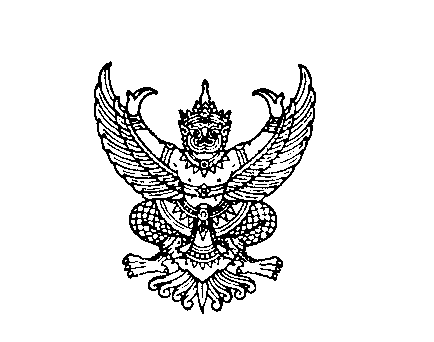 ที่ มท ๐๘10.3/ว 						กรมส่งเสริมการปกครองท้องถิ่น							ถนนนครราชสีมา เขตดุสิต กทม. ๑๐3๐๐						          มีนาคม  2๕66เรื่อง  แจ้งกำหนดการอบรมและประกาศรายชื่อผู้เข้ารับการอบรมโครงการอบรมเชิงปฏิบัติการ เทคนิค 
และวิธีการ การนำแผนพัฒนาท้องถิ่นเพื่อจัดทำโครงการในงบประมาณรายจ่ายขององค์กรปกครอง
ส่วนท้องถิ่น ประจำปีงบประมาณ พ.ศ. 2566 – 2567 รุ่นที่ 6 - 10เรียน  ผู้ว่าราชการจังหวัด ทุกจังหวัดอ้างถึง  หนังสือกรมส่งเสริมการปกครองท้องถิ่น ที่ มท 0810.3/ว 3917 ลงวันที่ 28 พฤศจิกายน 2565สิ่งที่ส่งมาด้วย	1. กำหนดการอบรมฯ	                                                       	จำนวน 1 ฉบับ	2. บัญชีรายชื่อผู้เข้ารับการอบรมฯ รุ่นที่ 6 - 10	จำนวน 1 ชุด	3. เอกสารประกอบการอบรม 		จำนวน 1 ชุด	ตามที่ กรมส่งเสริมการปกครองท้องถิ่น ขอความร่วมมือจังหวัดแจ้งให้องค์กรปกครอง
ส่วนท้องถิ่นพิจารณาให้บุคลากรขององค์กรปกครองส่วนท้องถิ่นเข้าร่วมโครงการอบรมเชิงปฏิบัติการ เทคนิค และวิธีการ การนำแผนพัฒนาท้องถิ่นเพื่อจัดทำโครงการในงบประมาณรายจ่ายขององค์กรปกครองส่วนท้องถิ่น ประจำปีงบประมาณ พ.ศ. 2566 - 2567 จำนวน 20 รุ่น รุ่นละ 250 คน ระหว่างวันที่ 13 กุมภาพันธ์ - 20 กรกฎาคม 2566 ณ โรงแรมสีดา แอคทิวิตี้ รีสอร์ท เขาใหญ่ - นครนายก จังหวัดนครนายก และโรงแรมปรินซ์พาเลซ โบ๊เบ๊ทาวเวอร์ กรุงเทพมหานคร รายละเอียดตามหนังสือที่อ้างถึง นั้นกรมส่งเสริมการปกครองท้องถิ่นดำเนินการตรวจสอบความถูกต้องของรายชื่อผู้สมัคร
เข้ารับการอบรมฯ ในรุ่นที่ 6 - 10 เรียบร้อยแล้ว ดังนั้น เพื่อให้การดำเนินการโครงการอบรมดังกล่าว เป็นไปด้วย        ความเรียบร้อย จึงขอความร่วมมือจังหวัดดำเนินการ ดังนี้1. แจ้งกำหนดการอบรมโครงการอบรมเชิงปฏิบัติการ เทคนิค และวิธีการการนำแผนพัฒนาท้องถิ่นเพื่อจัดทำโครงการในงบประมาณรายจ่ายขององค์กรปกครองส่วนท้องถิ่น ประจำปีงบประมาณ 
พ.ศ. 2566 - 2567 รุ่นที่ 6 – 10 ให้องค์กรปกครองส่วนท้องถิ่นในพื้นที่ทราบ2. แจ้งผู้เข้ารับการอบรมฯ ตรวจสอบรายชื่อ และเข้ารับการอบรมตามโครงการฯ 
หากพบข้อผิดพลาดให้แจ้งกรมส่งเสริมการปกครองท้องถิ่นทราบ ภายในวันพุธที่ 15 มีนาคม 25663. สำหรับผู้เข้ารับการอบรมฯ ดังนี้    3.1 รุ่นที่ 7 ระหว่างวันที่ 3 – 6 เมษายน 2566      3.๒ รุ่นที่ 9 ระหว่างวันที่ 1 – 4 พฤษภาคม 2566      3.3 รุ่นที่ 10 ระหว่างวันที่  8 – 11 พฤษภาคม 2566      ขอให้เข้าร่วมอบรมฯ ในรุ่นที่ ๘ ระหว่างวันที่ ๒๔ - ๒๗ เมษายน ๒๕๖๖ เนื่องจากจำนวน            ผู้เข้ารับการอบรมฯ น้อยกว่าเกณฑ์ที่โครงการฯ กำหนด จึงขอยกเลิกการอบรมฯ ในรุ่นที่ 7 รุ่นที่ 9 และรุ่นที่ ๑๐ 4. ในกรณีองค์กรปกครองส่วนท้องถิ่นได้ชำระเงินค่าลงทะเบียนแล้ว แต่ปรากฏว่าเจ้าหน้าที่
ผู้นั้นติดภารกิจไม่สามารถเข้ารับการอบรมได้ ให้พิจารณาส่งเจ้าหน้าที่คนอื่นเข้ารับการอบรมแทนในรุ่นนั้น 
โดยทำหนังสือเสนอผู้บริหารท้องถิ่น หากไม่มีเจ้าหน้าที่เข้ารับการอบรมแทน กรมส่งเสริมการปกครองท้องถิ่นไม่สามารถคืนเงินค่าลงทะเบียนให้ได้ เนื่องจากมีผลกระทบต่อการบริหารและค่าใช้จ่ายในโครงการฯ            ซึ่งการคิดค่าใช้จ่ายนั้นจะเฉลี่ยกับผู้เข้ารับการอบรม จำนวน 250 คนต่อรุ่น /5. สำหรับ…- 2 -5. สำหรับค่าใช้จ่ายในการเดินทางไปราชการเพื่อเข้าอบรมและค่าที่พักระหว่างอบรม                        ให้ผู้เข้ารับการอบรมฯ เบิกจ่ายจากองค์กรปกครองส่วนท้องถิ่นต้นสังกัด ตามระเบียบ กฎหมาย และหนังสือ             สั่งการที่เกี่ยวข้อง รายละเอียดปรากฏตามสิ่งที่ส่งมาด้วยจึงเรียนมาเพื่อโปรดพิจารณาขอแสดงความนับถืออธิบดีกรมส่งเสริมการปกครองท้องถิ่น      กองพัฒนาและส่งเสริมการบริหารงานท้องถิ่นกลุ่มงานแผนพัฒนาท้องถิ่นโทรศัพท์ 0-2241-9000 ต่อ 212๒-๔ โทรสาร 0-2243-2230ไปรษณีย์อิเล็กทรอนิกส์ saraban@dla.go.thผู้ประสานงาน 1. ว่าที่ร้อยโทกมลกาจ รุ่งปิ่น โทร. 08 3304 1907    2. นายทัฬห์ ชาญอักษร โทร. 09 8285 4799    3. นางสาวชนเนษฎ์ แก้วพุฒ โทร. 09 9645 1935